附件 沈西雯个人信息表姓  名沈西雯性    别性    别女出生年月1994.10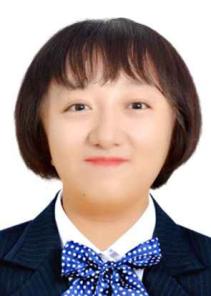 民  族汉政治面貌政治面貌中共党员文化程度研究生在读籍  贯四川新都残疾类别残疾类别肢体残疾肢体残疾肢体残疾所在高校、院系及专业所在高校、院系及专业所在高校、院系及专业成都理工大学马克思主义学院马克思主义理论成都理工大学马克思主义学院马克思主义理论成都理工大学马克思主义学院马克思主义理论成都理工大学马克思主义学院马克思主义理论成都理工大学马克思主义学院马克思主义理论本人简历2005.09-2009.06   成都市新都区谕亭小学就读2009.09-2012.06   成都市新都区第四中学就读2012.09-2015.06   成都市新都区第一中学就读2015.09-2018.06   成都理工大学商学院会计电算化专业就读2018.09-2020.06   成都理工大学商学院会计学专业就读2020.09至今      成都理工大学马克思主义学院马克思主义理论专业就读本人简历2005.09-2009.06   成都市新都区谕亭小学就读2009.09-2012.06   成都市新都区第四中学就读2012.09-2015.06   成都市新都区第一中学就读2015.09-2018.06   成都理工大学商学院会计电算化专业就读2018.09-2020.06   成都理工大学商学院会计学专业就读2020.09至今      成都理工大学马克思主义学院马克思主义理论专业就读本人简历2005.09-2009.06   成都市新都区谕亭小学就读2009.09-2012.06   成都市新都区第四中学就读2012.09-2015.06   成都市新都区第一中学就读2015.09-2018.06   成都理工大学商学院会计电算化专业就读2018.09-2020.06   成都理工大学商学院会计学专业就读2020.09至今      成都理工大学马克思主义学院马克思主义理论专业就读本人简历2005.09-2009.06   成都市新都区谕亭小学就读2009.09-2012.06   成都市新都区第四中学就读2012.09-2015.06   成都市新都区第一中学就读2015.09-2018.06   成都理工大学商学院会计电算化专业就读2018.09-2020.06   成都理工大学商学院会计学专业就读2020.09至今      成都理工大学马克思主义学院马克思主义理论专业就读本人简历2005.09-2009.06   成都市新都区谕亭小学就读2009.09-2012.06   成都市新都区第四中学就读2012.09-2015.06   成都市新都区第一中学就读2015.09-2018.06   成都理工大学商学院会计电算化专业就读2018.09-2020.06   成都理工大学商学院会计学专业就读2020.09至今      成都理工大学马克思主义学院马克思主义理论专业就读本人简历2005.09-2009.06   成都市新都区谕亭小学就读2009.09-2012.06   成都市新都区第四中学就读2012.09-2015.06   成都市新都区第一中学就读2015.09-2018.06   成都理工大学商学院会计电算化专业就读2018.09-2020.06   成都理工大学商学院会计学专业就读2020.09至今      成都理工大学马克思主义学院马克思主义理论专业就读本人简历2005.09-2009.06   成都市新都区谕亭小学就读2009.09-2012.06   成都市新都区第四中学就读2012.09-2015.06   成都市新都区第一中学就读2015.09-2018.06   成都理工大学商学院会计电算化专业就读2018.09-2020.06   成都理工大学商学院会计学专业就读2020.09至今      成都理工大学马克思主义学院马克思主义理论专业就读本人简历2005.09-2009.06   成都市新都区谕亭小学就读2009.09-2012.06   成都市新都区第四中学就读2012.09-2015.06   成都市新都区第一中学就读2015.09-2018.06   成都理工大学商学院会计电算化专业就读2018.09-2020.06   成都理工大学商学院会计学专业就读2020.09至今      成都理工大学马克思主义学院马克思主义理论专业就读何时曾获何种荣誉称号或奖励2021.04获“研究生学业一等奖学金”2021.12获“四川省自强模范”称号2022.04获“第九届四川省青年志愿服务优秀个人”称号、“四川省综合素质A级证书”2022.10获“研究生国家奖学金”奖励 2022.11获“四川省优秀毕业生”称号2022.12获“中国大学生自强之星”称号  何时曾获何种荣誉称号或奖励2021.04获“研究生学业一等奖学金”2021.12获“四川省自强模范”称号2022.04获“第九届四川省青年志愿服务优秀个人”称号、“四川省综合素质A级证书”2022.10获“研究生国家奖学金”奖励 2022.11获“四川省优秀毕业生”称号2022.12获“中国大学生自强之星”称号  何时曾获何种荣誉称号或奖励2021.04获“研究生学业一等奖学金”2021.12获“四川省自强模范”称号2022.04获“第九届四川省青年志愿服务优秀个人”称号、“四川省综合素质A级证书”2022.10获“研究生国家奖学金”奖励 2022.11获“四川省优秀毕业生”称号2022.12获“中国大学生自强之星”称号  何时曾获何种荣誉称号或奖励2021.04获“研究生学业一等奖学金”2021.12获“四川省自强模范”称号2022.04获“第九届四川省青年志愿服务优秀个人”称号、“四川省综合素质A级证书”2022.10获“研究生国家奖学金”奖励 2022.11获“四川省优秀毕业生”称号2022.12获“中国大学生自强之星”称号  何时曾获何种荣誉称号或奖励2021.04获“研究生学业一等奖学金”2021.12获“四川省自强模范”称号2022.04获“第九届四川省青年志愿服务优秀个人”称号、“四川省综合素质A级证书”2022.10获“研究生国家奖学金”奖励 2022.11获“四川省优秀毕业生”称号2022.12获“中国大学生自强之星”称号  何时曾获何种荣誉称号或奖励2021.04获“研究生学业一等奖学金”2021.12获“四川省自强模范”称号2022.04获“第九届四川省青年志愿服务优秀个人”称号、“四川省综合素质A级证书”2022.10获“研究生国家奖学金”奖励 2022.11获“四川省优秀毕业生”称号2022.12获“中国大学生自强之星”称号  何时曾获何种荣誉称号或奖励2021.04获“研究生学业一等奖学金”2021.12获“四川省自强模范”称号2022.04获“第九届四川省青年志愿服务优秀个人”称号、“四川省综合素质A级证书”2022.10获“研究生国家奖学金”奖励 2022.11获“四川省优秀毕业生”称号2022.12获“中国大学生自强之星”称号  何时曾获何种荣誉称号或奖励2021.04获“研究生学业一等奖学金”2021.12获“四川省自强模范”称号2022.04获“第九届四川省青年志愿服务优秀个人”称号、“四川省综合素质A级证书”2022.10获“研究生国家奖学金”奖励 2022.11获“四川省优秀毕业生”称号2022.12获“中国大学生自强之星”称号  个人事迹沈西雯，女，汉族，1994年10月出生，中共党员，肢体四级，成都理工大学马克思主义学院2020级硕士研究生，省委宣讲团新时代文明实践青年宣讲分团成员、四川残疾人励志报告团成员。先后荣获研究生国家奖学金”“四川省优秀毕业生”“四川省自强模范”“中国大学生自强之星”“第九届四川省青年志愿服务优秀个人”等称号。个人事迹被人民网、中央电视台等主流媒体报道，四川观察专题报道获10余万网友点赞。她自幼患“成骨发育不全症”（俗称“瓷娃娃”）的罕见病，但她身残志坚、热心奉献、勇敢追梦，大学期间获得1次国家奖学金、2次省级奖学金和1次校级奖学金。主持并参与多项国家级、省级课题，获2项大学生创新创业助残就业公益项目国家级立项。参与助残公益活动20场以上，开展线上线下演讲40余场、观众达千人以上，助残志愿服务时长600小时以上，展示了新时代青年人自立自强、奋进拼搏的精神。个人事迹沈西雯，女，汉族，1994年10月出生，中共党员，肢体四级，成都理工大学马克思主义学院2020级硕士研究生，省委宣讲团新时代文明实践青年宣讲分团成员、四川残疾人励志报告团成员。先后荣获研究生国家奖学金”“四川省优秀毕业生”“四川省自强模范”“中国大学生自强之星”“第九届四川省青年志愿服务优秀个人”等称号。个人事迹被人民网、中央电视台等主流媒体报道，四川观察专题报道获10余万网友点赞。她自幼患“成骨发育不全症”（俗称“瓷娃娃”）的罕见病，但她身残志坚、热心奉献、勇敢追梦，大学期间获得1次国家奖学金、2次省级奖学金和1次校级奖学金。主持并参与多项国家级、省级课题，获2项大学生创新创业助残就业公益项目国家级立项。参与助残公益活动20场以上，开展线上线下演讲40余场、观众达千人以上，助残志愿服务时长600小时以上，展示了新时代青年人自立自强、奋进拼搏的精神。个人事迹沈西雯，女，汉族，1994年10月出生，中共党员，肢体四级，成都理工大学马克思主义学院2020级硕士研究生，省委宣讲团新时代文明实践青年宣讲分团成员、四川残疾人励志报告团成员。先后荣获研究生国家奖学金”“四川省优秀毕业生”“四川省自强模范”“中国大学生自强之星”“第九届四川省青年志愿服务优秀个人”等称号。个人事迹被人民网、中央电视台等主流媒体报道，四川观察专题报道获10余万网友点赞。她自幼患“成骨发育不全症”（俗称“瓷娃娃”）的罕见病，但她身残志坚、热心奉献、勇敢追梦，大学期间获得1次国家奖学金、2次省级奖学金和1次校级奖学金。主持并参与多项国家级、省级课题，获2项大学生创新创业助残就业公益项目国家级立项。参与助残公益活动20场以上，开展线上线下演讲40余场、观众达千人以上，助残志愿服务时长600小时以上，展示了新时代青年人自立自强、奋进拼搏的精神。个人事迹沈西雯，女，汉族，1994年10月出生，中共党员，肢体四级，成都理工大学马克思主义学院2020级硕士研究生，省委宣讲团新时代文明实践青年宣讲分团成员、四川残疾人励志报告团成员。先后荣获研究生国家奖学金”“四川省优秀毕业生”“四川省自强模范”“中国大学生自强之星”“第九届四川省青年志愿服务优秀个人”等称号。个人事迹被人民网、中央电视台等主流媒体报道，四川观察专题报道获10余万网友点赞。她自幼患“成骨发育不全症”（俗称“瓷娃娃”）的罕见病，但她身残志坚、热心奉献、勇敢追梦，大学期间获得1次国家奖学金、2次省级奖学金和1次校级奖学金。主持并参与多项国家级、省级课题，获2项大学生创新创业助残就业公益项目国家级立项。参与助残公益活动20场以上，开展线上线下演讲40余场、观众达千人以上，助残志愿服务时长600小时以上，展示了新时代青年人自立自强、奋进拼搏的精神。个人事迹沈西雯，女，汉族，1994年10月出生，中共党员，肢体四级，成都理工大学马克思主义学院2020级硕士研究生，省委宣讲团新时代文明实践青年宣讲分团成员、四川残疾人励志报告团成员。先后荣获研究生国家奖学金”“四川省优秀毕业生”“四川省自强模范”“中国大学生自强之星”“第九届四川省青年志愿服务优秀个人”等称号。个人事迹被人民网、中央电视台等主流媒体报道，四川观察专题报道获10余万网友点赞。她自幼患“成骨发育不全症”（俗称“瓷娃娃”）的罕见病，但她身残志坚、热心奉献、勇敢追梦，大学期间获得1次国家奖学金、2次省级奖学金和1次校级奖学金。主持并参与多项国家级、省级课题，获2项大学生创新创业助残就业公益项目国家级立项。参与助残公益活动20场以上，开展线上线下演讲40余场、观众达千人以上，助残志愿服务时长600小时以上，展示了新时代青年人自立自强、奋进拼搏的精神。个人事迹沈西雯，女，汉族，1994年10月出生，中共党员，肢体四级，成都理工大学马克思主义学院2020级硕士研究生，省委宣讲团新时代文明实践青年宣讲分团成员、四川残疾人励志报告团成员。先后荣获研究生国家奖学金”“四川省优秀毕业生”“四川省自强模范”“中国大学生自强之星”“第九届四川省青年志愿服务优秀个人”等称号。个人事迹被人民网、中央电视台等主流媒体报道，四川观察专题报道获10余万网友点赞。她自幼患“成骨发育不全症”（俗称“瓷娃娃”）的罕见病，但她身残志坚、热心奉献、勇敢追梦，大学期间获得1次国家奖学金、2次省级奖学金和1次校级奖学金。主持并参与多项国家级、省级课题，获2项大学生创新创业助残就业公益项目国家级立项。参与助残公益活动20场以上，开展线上线下演讲40余场、观众达千人以上，助残志愿服务时长600小时以上，展示了新时代青年人自立自强、奋进拼搏的精神。个人事迹沈西雯，女，汉族，1994年10月出生，中共党员，肢体四级，成都理工大学马克思主义学院2020级硕士研究生，省委宣讲团新时代文明实践青年宣讲分团成员、四川残疾人励志报告团成员。先后荣获研究生国家奖学金”“四川省优秀毕业生”“四川省自强模范”“中国大学生自强之星”“第九届四川省青年志愿服务优秀个人”等称号。个人事迹被人民网、中央电视台等主流媒体报道，四川观察专题报道获10余万网友点赞。她自幼患“成骨发育不全症”（俗称“瓷娃娃”）的罕见病，但她身残志坚、热心奉献、勇敢追梦，大学期间获得1次国家奖学金、2次省级奖学金和1次校级奖学金。主持并参与多项国家级、省级课题，获2项大学生创新创业助残就业公益项目国家级立项。参与助残公益活动20场以上，开展线上线下演讲40余场、观众达千人以上，助残志愿服务时长600小时以上，展示了新时代青年人自立自强、奋进拼搏的精神。个人事迹沈西雯，女，汉族，1994年10月出生，中共党员，肢体四级，成都理工大学马克思主义学院2020级硕士研究生，省委宣讲团新时代文明实践青年宣讲分团成员、四川残疾人励志报告团成员。先后荣获研究生国家奖学金”“四川省优秀毕业生”“四川省自强模范”“中国大学生自强之星”“第九届四川省青年志愿服务优秀个人”等称号。个人事迹被人民网、中央电视台等主流媒体报道，四川观察专题报道获10余万网友点赞。她自幼患“成骨发育不全症”（俗称“瓷娃娃”）的罕见病，但她身残志坚、热心奉献、勇敢追梦，大学期间获得1次国家奖学金、2次省级奖学金和1次校级奖学金。主持并参与多项国家级、省级课题，获2项大学生创新创业助残就业公益项目国家级立项。参与助残公益活动20场以上，开展线上线下演讲40余场、观众达千人以上，助残志愿服务时长600小时以上，展示了新时代青年人自立自强、奋进拼搏的精神。